به نام ایزد  دانا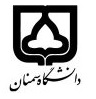                                               (آز مدارهای الکتریکی)                                            نسخه اولیه: 27/6/1401تاریخ به‌روز رسانی: 27/6/1401دانشکده  برق و کامپیوتر                                                                                 نیمسال اول سال تحصیلی 1402-1401بودجه‌بندی درسمقطع: کارشناسی کارشناسی ارشد□ دکتری□مقطع: کارشناسی کارشناسی ارشد□ دکتری□مقطع: کارشناسی کارشناسی ارشد□ دکتری□تعداد واحد: عملی 1تعداد واحد: عملی 1فارسی: آز مدارهای الکتریکیفارسی: آز مدارهای الکتریکیفارسی: آز مدارهای الکتریکینام درسهم‌نیاز: مدارهای الکتریکی 2هم‌نیاز: مدارهای الکتریکی 2هم‌نیاز: مدارهای الکتریکی 2هم‌نیاز: مدارهای الکتریکی 2هم‌نیاز: مدارهای الکتریکی 2لاتین: Electrical Circuits Labلاتین: Electrical Circuits Labلاتین: Electrical Circuits Labنام درسشماره تلفن دفتر کار: 31532690-023شماره تلفن دفتر کار: 31532690-023شماره تلفن دفتر کار: 31532690-023شماره تلفن دفتر کار: 31532690-023شماره تلفن دفتر کار: 31532690-023مدرس: فرزاد توکل همدانیمدرس: فرزاد توکل همدانیمدرس: فرزاد توکل همدانیمدرس: فرزاد توکل همدانیمنزلگاه اینترنتی: منزلگاه اینترنتی: منزلگاه اینترنتی: منزلگاه اینترنتی: منزلگاه اینترنتی: پست الکترونیکی:ftavakkol@semnan.ac.ir پست الکترونیکی:ftavakkol@semnan.ac.ir پست الکترونیکی:ftavakkol@semnan.ac.ir پست الکترونیکی:ftavakkol@semnan.ac.ir برنامه تدریس در هفته: یکشنبه (ساعت 10:00 تا 12:00)برنامه تدریس در هفته: یکشنبه (ساعت 10:00 تا 12:00)برنامه تدریس در هفته: یکشنبه (ساعت 10:00 تا 12:00)برنامه تدریس در هفته: یکشنبه (ساعت 10:00 تا 12:00)برنامه تدریس در هفته: یکشنبه (ساعت 10:00 تا 12:00)برنامه تدریس در هفته: یکشنبه (ساعت 10:00 تا 12:00)برنامه تدریس در هفته: یکشنبه (ساعت 10:00 تا 12:00)برنامه تدریس در هفته: یکشنبه (ساعت 10:00 تا 12:00)برنامه تدریس در هفته: یکشنبه (ساعت 10:00 تا 12:00)اهداف درس: 1- بررسی و مشاهده مفاهیم مطرح شده در دروس مدارهای الکتریکی I و II و آشنایی با دستگاه های اندازه گیری2- آشنایی و شبیه سازی آزمایشها با نرم افزارهای ANSYS، HFSS،  CST، ADS، SPICE و MATLAB3- ارایه برد برد، قطعات و فیبر مدار چاپی به دانشجویان برای انجام آزمایش طبق برنامه و در وقت آزاد برای دانشجویان علاقه مند در مرکز تحقیقات مخابرات ایران و پس از هماهنگی با مسئول مربوطه4- ارایه سمینار و سخنرانی مرتبط با موضوع درس توسط دانشجویان در ساعات غیر از برنامه درسی و آشنایی با سمینارها و کنفرانسهای ملی و بین المللی در این موضوعاهداف درس: 1- بررسی و مشاهده مفاهیم مطرح شده در دروس مدارهای الکتریکی I و II و آشنایی با دستگاه های اندازه گیری2- آشنایی و شبیه سازی آزمایشها با نرم افزارهای ANSYS، HFSS،  CST، ADS، SPICE و MATLAB3- ارایه برد برد، قطعات و فیبر مدار چاپی به دانشجویان برای انجام آزمایش طبق برنامه و در وقت آزاد برای دانشجویان علاقه مند در مرکز تحقیقات مخابرات ایران و پس از هماهنگی با مسئول مربوطه4- ارایه سمینار و سخنرانی مرتبط با موضوع درس توسط دانشجویان در ساعات غیر از برنامه درسی و آشنایی با سمینارها و کنفرانسهای ملی و بین المللی در این موضوعاهداف درس: 1- بررسی و مشاهده مفاهیم مطرح شده در دروس مدارهای الکتریکی I و II و آشنایی با دستگاه های اندازه گیری2- آشنایی و شبیه سازی آزمایشها با نرم افزارهای ANSYS، HFSS،  CST، ADS، SPICE و MATLAB3- ارایه برد برد، قطعات و فیبر مدار چاپی به دانشجویان برای انجام آزمایش طبق برنامه و در وقت آزاد برای دانشجویان علاقه مند در مرکز تحقیقات مخابرات ایران و پس از هماهنگی با مسئول مربوطه4- ارایه سمینار و سخنرانی مرتبط با موضوع درس توسط دانشجویان در ساعات غیر از برنامه درسی و آشنایی با سمینارها و کنفرانسهای ملی و بین المللی در این موضوعاهداف درس: 1- بررسی و مشاهده مفاهیم مطرح شده در دروس مدارهای الکتریکی I و II و آشنایی با دستگاه های اندازه گیری2- آشنایی و شبیه سازی آزمایشها با نرم افزارهای ANSYS، HFSS،  CST، ADS، SPICE و MATLAB3- ارایه برد برد، قطعات و فیبر مدار چاپی به دانشجویان برای انجام آزمایش طبق برنامه و در وقت آزاد برای دانشجویان علاقه مند در مرکز تحقیقات مخابرات ایران و پس از هماهنگی با مسئول مربوطه4- ارایه سمینار و سخنرانی مرتبط با موضوع درس توسط دانشجویان در ساعات غیر از برنامه درسی و آشنایی با سمینارها و کنفرانسهای ملی و بین المللی در این موضوعاهداف درس: 1- بررسی و مشاهده مفاهیم مطرح شده در دروس مدارهای الکتریکی I و II و آشنایی با دستگاه های اندازه گیری2- آشنایی و شبیه سازی آزمایشها با نرم افزارهای ANSYS، HFSS،  CST، ADS، SPICE و MATLAB3- ارایه برد برد، قطعات و فیبر مدار چاپی به دانشجویان برای انجام آزمایش طبق برنامه و در وقت آزاد برای دانشجویان علاقه مند در مرکز تحقیقات مخابرات ایران و پس از هماهنگی با مسئول مربوطه4- ارایه سمینار و سخنرانی مرتبط با موضوع درس توسط دانشجویان در ساعات غیر از برنامه درسی و آشنایی با سمینارها و کنفرانسهای ملی و بین المللی در این موضوعاهداف درس: 1- بررسی و مشاهده مفاهیم مطرح شده در دروس مدارهای الکتریکی I و II و آشنایی با دستگاه های اندازه گیری2- آشنایی و شبیه سازی آزمایشها با نرم افزارهای ANSYS، HFSS،  CST، ADS، SPICE و MATLAB3- ارایه برد برد، قطعات و فیبر مدار چاپی به دانشجویان برای انجام آزمایش طبق برنامه و در وقت آزاد برای دانشجویان علاقه مند در مرکز تحقیقات مخابرات ایران و پس از هماهنگی با مسئول مربوطه4- ارایه سمینار و سخنرانی مرتبط با موضوع درس توسط دانشجویان در ساعات غیر از برنامه درسی و آشنایی با سمینارها و کنفرانسهای ملی و بین المللی در این موضوعاهداف درس: 1- بررسی و مشاهده مفاهیم مطرح شده در دروس مدارهای الکتریکی I و II و آشنایی با دستگاه های اندازه گیری2- آشنایی و شبیه سازی آزمایشها با نرم افزارهای ANSYS، HFSS،  CST، ADS، SPICE و MATLAB3- ارایه برد برد، قطعات و فیبر مدار چاپی به دانشجویان برای انجام آزمایش طبق برنامه و در وقت آزاد برای دانشجویان علاقه مند در مرکز تحقیقات مخابرات ایران و پس از هماهنگی با مسئول مربوطه4- ارایه سمینار و سخنرانی مرتبط با موضوع درس توسط دانشجویان در ساعات غیر از برنامه درسی و آشنایی با سمینارها و کنفرانسهای ملی و بین المللی در این موضوعاهداف درس: 1- بررسی و مشاهده مفاهیم مطرح شده در دروس مدارهای الکتریکی I و II و آشنایی با دستگاه های اندازه گیری2- آشنایی و شبیه سازی آزمایشها با نرم افزارهای ANSYS، HFSS،  CST، ADS، SPICE و MATLAB3- ارایه برد برد، قطعات و فیبر مدار چاپی به دانشجویان برای انجام آزمایش طبق برنامه و در وقت آزاد برای دانشجویان علاقه مند در مرکز تحقیقات مخابرات ایران و پس از هماهنگی با مسئول مربوطه4- ارایه سمینار و سخنرانی مرتبط با موضوع درس توسط دانشجویان در ساعات غیر از برنامه درسی و آشنایی با سمینارها و کنفرانسهای ملی و بین المللی در این موضوعاهداف درس: 1- بررسی و مشاهده مفاهیم مطرح شده در دروس مدارهای الکتریکی I و II و آشنایی با دستگاه های اندازه گیری2- آشنایی و شبیه سازی آزمایشها با نرم افزارهای ANSYS، HFSS،  CST، ADS، SPICE و MATLAB3- ارایه برد برد، قطعات و فیبر مدار چاپی به دانشجویان برای انجام آزمایش طبق برنامه و در وقت آزاد برای دانشجویان علاقه مند در مرکز تحقیقات مخابرات ایران و پس از هماهنگی با مسئول مربوطه4- ارایه سمینار و سخنرانی مرتبط با موضوع درس توسط دانشجویان در ساعات غیر از برنامه درسی و آشنایی با سمینارها و کنفرانسهای ملی و بین المللی در این موضوعروش ارائه درس:حضوریارائه جزوه آزمایشگاه مدارهای الکتریکیارائه و توضیح ویدئو آزمایشهای انجام شده در آزمایشگاه و ویدیوهای مختلف مربوط به آز مدارهای الکتریکینمایش و آشنایی المانها و وسایل اندازه گیری، معرفی بردها و توضیح قطعات و مدارهای مختلف الکتریکیگروه بندی دانشجویان، انجام آزمایش توسط ایشان و رفع ایرادات مدارآشنایی با نرم افزارها و ارائه و توضیح ویدئوهای مختلف مربوطهروش ارائه درس:حضوریارائه جزوه آزمایشگاه مدارهای الکتریکیارائه و توضیح ویدئو آزمایشهای انجام شده در آزمایشگاه و ویدیوهای مختلف مربوط به آز مدارهای الکتریکینمایش و آشنایی المانها و وسایل اندازه گیری، معرفی بردها و توضیح قطعات و مدارهای مختلف الکتریکیگروه بندی دانشجویان، انجام آزمایش توسط ایشان و رفع ایرادات مدارآشنایی با نرم افزارها و ارائه و توضیح ویدئوهای مختلف مربوطهروش ارائه درس:حضوریارائه جزوه آزمایشگاه مدارهای الکتریکیارائه و توضیح ویدئو آزمایشهای انجام شده در آزمایشگاه و ویدیوهای مختلف مربوط به آز مدارهای الکتریکینمایش و آشنایی المانها و وسایل اندازه گیری، معرفی بردها و توضیح قطعات و مدارهای مختلف الکتریکیگروه بندی دانشجویان، انجام آزمایش توسط ایشان و رفع ایرادات مدارآشنایی با نرم افزارها و ارائه و توضیح ویدئوهای مختلف مربوطهروش ارائه درس:حضوریارائه جزوه آزمایشگاه مدارهای الکتریکیارائه و توضیح ویدئو آزمایشهای انجام شده در آزمایشگاه و ویدیوهای مختلف مربوط به آز مدارهای الکتریکینمایش و آشنایی المانها و وسایل اندازه گیری، معرفی بردها و توضیح قطعات و مدارهای مختلف الکتریکیگروه بندی دانشجویان، انجام آزمایش توسط ایشان و رفع ایرادات مدارآشنایی با نرم افزارها و ارائه و توضیح ویدئوهای مختلف مربوطهروش ارائه درس:حضوریارائه جزوه آزمایشگاه مدارهای الکتریکیارائه و توضیح ویدئو آزمایشهای انجام شده در آزمایشگاه و ویدیوهای مختلف مربوط به آز مدارهای الکتریکینمایش و آشنایی المانها و وسایل اندازه گیری، معرفی بردها و توضیح قطعات و مدارهای مختلف الکتریکیگروه بندی دانشجویان، انجام آزمایش توسط ایشان و رفع ایرادات مدارآشنایی با نرم افزارها و ارائه و توضیح ویدئوهای مختلف مربوطهروش ارائه درس:حضوریارائه جزوه آزمایشگاه مدارهای الکتریکیارائه و توضیح ویدئو آزمایشهای انجام شده در آزمایشگاه و ویدیوهای مختلف مربوط به آز مدارهای الکتریکینمایش و آشنایی المانها و وسایل اندازه گیری، معرفی بردها و توضیح قطعات و مدارهای مختلف الکتریکیگروه بندی دانشجویان، انجام آزمایش توسط ایشان و رفع ایرادات مدارآشنایی با نرم افزارها و ارائه و توضیح ویدئوهای مختلف مربوطهروش ارائه درس:حضوریارائه جزوه آزمایشگاه مدارهای الکتریکیارائه و توضیح ویدئو آزمایشهای انجام شده در آزمایشگاه و ویدیوهای مختلف مربوط به آز مدارهای الکتریکینمایش و آشنایی المانها و وسایل اندازه گیری، معرفی بردها و توضیح قطعات و مدارهای مختلف الکتریکیگروه بندی دانشجویان، انجام آزمایش توسط ایشان و رفع ایرادات مدارآشنایی با نرم افزارها و ارائه و توضیح ویدئوهای مختلف مربوطهروش ارائه درس:حضوریارائه جزوه آزمایشگاه مدارهای الکتریکیارائه و توضیح ویدئو آزمایشهای انجام شده در آزمایشگاه و ویدیوهای مختلف مربوط به آز مدارهای الکتریکینمایش و آشنایی المانها و وسایل اندازه گیری، معرفی بردها و توضیح قطعات و مدارهای مختلف الکتریکیگروه بندی دانشجویان، انجام آزمایش توسط ایشان و رفع ایرادات مدارآشنایی با نرم افزارها و ارائه و توضیح ویدئوهای مختلف مربوطهروش ارائه درس:حضوریارائه جزوه آزمایشگاه مدارهای الکتریکیارائه و توضیح ویدئو آزمایشهای انجام شده در آزمایشگاه و ویدیوهای مختلف مربوط به آز مدارهای الکتریکینمایش و آشنایی المانها و وسایل اندازه گیری، معرفی بردها و توضیح قطعات و مدارهای مختلف الکتریکیگروه بندی دانشجویان، انجام آزمایش توسط ایشان و رفع ایرادات مدارآشنایی با نرم افزارها و ارائه و توضیح ویدئوهای مختلف مربوطهامتحان پایانترمامتحان میانترمامتحان شفاهیامتحان شفاهیارزشیابی مستمر(کوئیز)ارزشیابی مستمر(کوئیز)فعالیتهای کلاسی و آموزشینحوه ارزشیابینحوه ارزشیابی50 درصد30 درصد10 درصد10 درصد5 درصد5 درصد5 درصددرصد نمرهدرصد نمرهحضور در کلاسها و امتحانات، تهیه گزارش کار و فراهم نمودن نرم افزارها و اجرای آنهاحضور در کلاسها و امتحانات، تهیه گزارش کار و فراهم نمودن نرم افزارها و اجرای آنهاحضور در کلاسها و امتحانات، تهیه گزارش کار و فراهم نمودن نرم افزارها و اجرای آنهاحضور در کلاسها و امتحانات، تهیه گزارش کار و فراهم نمودن نرم افزارها و اجرای آنهاحضور در کلاسها و امتحانات، تهیه گزارش کار و فراهم نمودن نرم افزارها و اجرای آنهاحضور در کلاسها و امتحانات، تهیه گزارش کار و فراهم نمودن نرم افزارها و اجرای آنهاحضور در کلاسها و امتحانات، تهیه گزارش کار و فراهم نمودن نرم افزارها و اجرای آنهاقوانین درسقوانین درس1. پرویز جبه دار مارالانی، نظریه اساسی مدارها و شبکه ها، ترجمه و تکمیل جلد 2، ویرایش دوم: انتشارات دانشگاه تهران، 1397.2. R. C. Dorf and J. A. Svoboda, Introduction to electric Circuits, 8th ed., John Wiley, 2010.3. J. W. Nilsson and S. A. Riedel, Electric Circuits, Prentice-Hall, 2010.4. R. A. DeCarlo and P. M. Lin, Linear Circuit Analysis: Time Domain, Phasor and Laplace Transform, Approaches, Oxford University Press, 2001.5. C. K. Aexander, M. N. O. Sadiku, Fundamentals of electric circuits, 4th ed., McGraw Hill, 2008.1. پرویز جبه دار مارالانی، نظریه اساسی مدارها و شبکه ها، ترجمه و تکمیل جلد 2، ویرایش دوم: انتشارات دانشگاه تهران، 1397.2. R. C. Dorf and J. A. Svoboda, Introduction to electric Circuits, 8th ed., John Wiley, 2010.3. J. W. Nilsson and S. A. Riedel, Electric Circuits, Prentice-Hall, 2010.4. R. A. DeCarlo and P. M. Lin, Linear Circuit Analysis: Time Domain, Phasor and Laplace Transform, Approaches, Oxford University Press, 2001.5. C. K. Aexander, M. N. O. Sadiku, Fundamentals of electric circuits, 4th ed., McGraw Hill, 2008.1. پرویز جبه دار مارالانی، نظریه اساسی مدارها و شبکه ها، ترجمه و تکمیل جلد 2، ویرایش دوم: انتشارات دانشگاه تهران، 1397.2. R. C. Dorf and J. A. Svoboda, Introduction to electric Circuits, 8th ed., John Wiley, 2010.3. J. W. Nilsson and S. A. Riedel, Electric Circuits, Prentice-Hall, 2010.4. R. A. DeCarlo and P. M. Lin, Linear Circuit Analysis: Time Domain, Phasor and Laplace Transform, Approaches, Oxford University Press, 2001.5. C. K. Aexander, M. N. O. Sadiku, Fundamentals of electric circuits, 4th ed., McGraw Hill, 2008.1. پرویز جبه دار مارالانی، نظریه اساسی مدارها و شبکه ها، ترجمه و تکمیل جلد 2، ویرایش دوم: انتشارات دانشگاه تهران، 1397.2. R. C. Dorf and J. A. Svoboda, Introduction to electric Circuits, 8th ed., John Wiley, 2010.3. J. W. Nilsson and S. A. Riedel, Electric Circuits, Prentice-Hall, 2010.4. R. A. DeCarlo and P. M. Lin, Linear Circuit Analysis: Time Domain, Phasor and Laplace Transform, Approaches, Oxford University Press, 2001.5. C. K. Aexander, M. N. O. Sadiku, Fundamentals of electric circuits, 4th ed., McGraw Hill, 2008.1. پرویز جبه دار مارالانی، نظریه اساسی مدارها و شبکه ها، ترجمه و تکمیل جلد 2، ویرایش دوم: انتشارات دانشگاه تهران، 1397.2. R. C. Dorf and J. A. Svoboda, Introduction to electric Circuits, 8th ed., John Wiley, 2010.3. J. W. Nilsson and S. A. Riedel, Electric Circuits, Prentice-Hall, 2010.4. R. A. DeCarlo and P. M. Lin, Linear Circuit Analysis: Time Domain, Phasor and Laplace Transform, Approaches, Oxford University Press, 2001.5. C. K. Aexander, M. N. O. Sadiku, Fundamentals of electric circuits, 4th ed., McGraw Hill, 2008.1. پرویز جبه دار مارالانی، نظریه اساسی مدارها و شبکه ها، ترجمه و تکمیل جلد 2، ویرایش دوم: انتشارات دانشگاه تهران، 1397.2. R. C. Dorf and J. A. Svoboda, Introduction to electric Circuits, 8th ed., John Wiley, 2010.3. J. W. Nilsson and S. A. Riedel, Electric Circuits, Prentice-Hall, 2010.4. R. A. DeCarlo and P. M. Lin, Linear Circuit Analysis: Time Domain, Phasor and Laplace Transform, Approaches, Oxford University Press, 2001.5. C. K. Aexander, M. N. O. Sadiku, Fundamentals of electric circuits, 4th ed., McGraw Hill, 2008.1. پرویز جبه دار مارالانی، نظریه اساسی مدارها و شبکه ها، ترجمه و تکمیل جلد 2، ویرایش دوم: انتشارات دانشگاه تهران، 1397.2. R. C. Dorf and J. A. Svoboda, Introduction to electric Circuits, 8th ed., John Wiley, 2010.3. J. W. Nilsson and S. A. Riedel, Electric Circuits, Prentice-Hall, 2010.4. R. A. DeCarlo and P. M. Lin, Linear Circuit Analysis: Time Domain, Phasor and Laplace Transform, Approaches, Oxford University Press, 2001.5. C. K. Aexander, M. N. O. Sadiku, Fundamentals of electric circuits, 4th ed., McGraw Hill, 2008.منابع و مآخذ درسمنابع و مآخذ درساول و دوماول و دوماول و دوماول و دوماول و دوماول و دوماول و دومنيم‌سال‌هاي ارائه درسنيم‌سال‌هاي ارائه درسشماره هفته آموزشیمبحثتوضیحات1شرح طرح درس اهداف درس، روش‌هاي ارائه درس،  روش‌های ارزشیابی درس، قوانین درس و منابع و مأخذ برای دانشجويان توضیح داده می‌شود.2ايمني در آزمايشگاهدر صورتی‌که برای آزمایشگاه لازم باشد.3آشنایی با عناصر مداری مقاومت، سلف، خازن، لامپ، دیود، دیود LED، فیوز، مقاومت بدن و مقاومت های حرارتی4بررسی قانون اهم، تقسیم ولتاژ، تقسیم جریان  و اصل جمع آثار5بررسی مدار معادل تونن و نرتن و قضیه انتقال توان ماکزیمم6آشنایی با ولتمتر و آمپرمتر آنالوگ و دیجیتال، کالیبراسیون، طرز اتصال مدار و تعیین خطای اندازه گیری7آشنایی با اسیلوسکوپ، سیگنال ژنراتور و منبع تغذیه8بررسی اتصال سری و موازی لامپ و LED برای منابع ثابت و متناوب9بررسی رفتار گذرای مدارات مرتبه اول و دوم و تعیین فرکانس تشدید10پاسخ فرکانسی مدارهای RL، RC و RLC11بررسی فیلترهای بالاگذر، پایین گذر، میان گذر، تمام گذر و باند توقف12بررسی مدارهای پیش فاز و پس فاز و تعیین و اندازه گیری منحنی لیساژور13پاسخ مدارهای RL، RC و RLC به شکل موج های پالسی14اندازه گیری ظرفیت خازن- ضریب خودالقایی-ضریب القاء متقابل15اندازه گیری توان و انرژی در مدارهای الکتریکی16اندازه گیری های مغناطیسی (منحنی هیسترزیس-ضریب نفوذ مغناطیسی)17تصحیح ضریب توان در مدارات الکتریکی18فضای حالت19بررسی مدارهای پریودیک، غیر پریودیک و آشوب20بررسی اصل هم پاسخی